МУНИЦИПАЛЬНОЕ БЮДЖЕТНОЕ ДОШКОЛЬНОЕ ОБРАЗОВАТЕЛЬНОЕ УЧРЕЖДЕНИЕ ДЕТСКИЙ САД КОМБИНИРОВАННОГО ВИДА №42 «ПИНГВИНЕНОК» Г. БРЯНСКАКинетический песок как средство развития осязания и мелкой моторики у  детей с ОВЗконсультация для воспитателейСоставила: учитель-дефектолог(тифлопедагог)Никулина С.С.г. Брянск 2018Кинетический песок как средство развития осязания и мелкой моторики у  детей с ОВЗ
"Часто руки знают, как распутать то, над чем тщетно бьется разум" К. Г. ЮнгСейчас мы все чаще встречаем детей с функциональными нарушениями зрения. У одних малышей это  проходит, у других затягивается, и тогда, чтобы справиться с этой проблемой, необходима помощь специалистов.Сложность различных  нарушений зрения заключается в том, что они ведут за собой и другие нарушения, в частности нарушение эмоционально-волевой и коммуникативной сфер. Кроме нарушения эмоционально-волевой сферы, у многих детей с нарушениями зрения проявляются еще и следующие симптомы: нарушение координации движений, низкое развитие мелкой моторики рук, сопутствующие (лишние) движения при разговоре, неразвитость чувства ритма, сниженный уровень развития вербальной памяти, внимания, восприятия (различных видов).Одним из таких методов является арт-терапия, в состав которой входит песочная терапия.Терапевтический эффект игры с песком впервые был замечен швейцарским психологом и философом Карлом Густавом Юнгом. Казалось бы, всё очень просто – ребенок строит что-то из песка, без сожаления разрушает созданные им самим творения, и снова строит …Многократно проживая эту тайну, малыш достигает состояния равновесия, уходят тревога и страх. Еще одно важнейшее психотерапевтическое свойство песка - возможность изменения сюжета, событий, взаимоотношений. Поскольку игра происходит в контексте сказочного мира, ребенку предоставляется возможность изменения дискомфортной для него ситуации. Он учится самостоятельно преодолевать трудности.С одной стороны, существенно повышается мотивация ребенка к занятиям. С другой стороны, более интенсивно и гармонично происходит развитие познавательных процессов. А если учесть, что песок обладает замечательным свойством «заземлять»негативную психическую энергию, то в процессе образовательной работы происходит и гармонизация психоэмоционального состояния ребенка.Кинетический песок на 98% состоит из обычного кварцевого песка и на 2% из силиконового полимера.Многие называют его «кинеСТЕтическим», и это нельзя назвать ошибкой: при взаимодействии с ним человек — будь то взрослый или ребёнок — действительно получает потрясающие кинестетические ощущения!А что же является собственно кинестетическим ощущением? Кинестетические ощущения -ощущения движения отдельных частей тела. Благодаря кинестетическимощущениям человек и с закрытыми глазами может определить положение и движение частей своего тела.В соединении со зрением, осязанием и т. д. кинестетические ощущения играют существенную роль в выработке у нас пространственных восприятий и представлений.Будучи свободно насыпанным, этот материал выглядит пушистым, рыхлым и приятен на ощупь. В процессе пересыпания частицы кинетического песка позволяют визуально, как в замедленной съемке, проследить перемещение каждой из них. При резком сжатии и уплотнении объем кинетического песка уменьшается почти в 2 раза. Образовавшаяся в результате внешнего воздействия форма сохраняется в течение длительного времени. Этот песок – набор для творчества нового поколения.Свойства и особенности:- приятный на ощупь;- безопасен для детей;- воздушный и рассыпчатый;- отлично лепится;- никогда не засыхает;- не оставляет пятен;- не прилипает к рукам;развивает фантазию и творческое воображение;не боится воды.В нашей группе также есть очень интересное направление песочной терапии – использование и применение кинетического песка. Знакомство с «необычным песком» происходило методом экспериментирования. Данный вид деятельности представлен более подробно в видеофильме «Лаборатория Пчелки». Ребята прекрасно справлялись с поставленной задачей: активно участвовали в создании кинетического песка, на протяжении всей экспериментальной деятельности испытывали положительный эмоциональный настрой, делились друг с другом впечатлениями. Подобные занятия так же сформировали у детей уверенность в себе, повысили самооценку и мотивацию к деятельности у детей, способствовали эффективной адаптации для вновь поступивших детей в нашу группу. С помощью песочных игр корректировалось поведение детей, их эмоционально-личностные качества. Подобные занятия являются еще и отличным диагностическим методом, дают возможность увидеть и понять, что происходит у ребенка внутри, его переживания, эмоции, страхи, игра дает возможность отработать негатив, проработать конфликтные ситуации в игре. А главное — дети с огромным желанием делятся своими впечатлениями с родителями, тем самым снижая уровень конфликтных ситуаций, налаживая эмоциональный контакт в общении с родителями (обратите внимание, с каким интересом ребенок рассказывает маме о «необычном песочке», придумывает свой сюжет). Родители становятся более компетентными в детско-родительском взаимодействии. Кинетический песок пока еще малоизвестен в России, но по своей эффективности является очень перспективным. Сохранение и укрепление здоровья детей – важнейшая задача, как родителей, так и воспитателя. Конечно же, мне, очень приятно, что в группе создалась атмосфера увлекательной игры в кинетический песок детей и родителей.«Игры и упражнения с кинетическим песком» «Нам привезли песок на сад,Я этому – безумно рад!С ним буду целый день играть,Лепить куличек, загорать!Наделаю в песке ходы,Потом налью туда воды.Построю для машин гаражИ новый домик, и шалаш! Песочных куличей – не ем,Да что ж я, маленький совсем?!»Вспомнили себя в детстве, когда долгие, но незаметные часы проводили в песочницах своего двора?Сегодня я предлагаю вам отправиться в свое детство, окунуться в это незабываемое время! Посмотрите, на столах находятся лотки с песком, только не совсем простым, а в новом формате – это кинетический песок. Вы наверняка уже слышали о кинетическом песке. В последнее время он достаточно популярен. Если вы не трогали его, то описать словами его свойства нам будет сложно. Это вещество может и сохранять форму, и рассыпаться. Оно становится тверже при сжатии, но форма (например, большой шар) может «развалиться» со временем под действием силы тяжести. Вещество имеет часть свойств влажного песка, однако оно не влажное. Оно слипается между собой, но не липнет к рукам и другим предметам. Оно мягкое, податливое, но не «воздушное». Такой необычный материал отлично подходит для игр и развития малышей. Песок универсален, поэтому и спектр его применения широк. Игры и упражнения с кинетическим песком позволяют:Развить мелкую моторикуСовершенствовать сенсорное восприятиеОсуществлять подготовку руки к письмуРазвивать речьРазвить творческое мышлениеВовлекать в ролевые игрыТренировать вниманиеРасслабляться и успокаиватьсяРазвитие мелкой моторики Кинетический песок помогает развитию моторики. Его можно сжимать, прихлопывать, тромбовать. Можно надавливать пальцами, выполнять тычки, защипывать — для развития указательных пальчиков и щипкового захвата. Из песка можно сделать шарики или разгладить поверхность скалкой — это развивает двусторонние навыки. Можно копать его совком, как обычный песок, или резать пластмассовым ножиком. Эти упражнения тренируют захват и учат пользоваться инструментами (вместо совочка можно для разнообразия брать разные ложки, лопатки и т.д.). Разровняйте поверхность песка и дайте малышу формочки или небольшую чашку. Можно просто нажимать на перевернутые формочки, чтобы получать отпечатки. Так будут развиваться мышцы пальчиков и рук. Штампы: Дети обожают делать отпечатки, причём такого рода забава подойдёт даже годовалому малышу. Однако будьте осторожными с особенно дорогими игрушками — песок не оставляет следов, легко смывается, но, всё же, может попасть внутрь механизмов.Сенсорное восприятие Кинетический песок — идеальный сенсорный материал для детей, которым необходимы новые тактильные ощущения. Малыши любят все трогать, поэтому с удовольствием играют с песком, мнут его, пропускают сквозь пальцы. Бывает, что ребенка не оторвать от лотка/песочницы. Подобные занятия успокаивают и положительно влияют на умение сосредотачиваться. Несмотря на то, что он обладает свойствами влажного песка, он мягкий, сухой и немного прохладный на ощупь. Он не застревает под ногтями, не липнет, не колется. Именно кинетический песок широко используется в США для занятий трудотерапией с детьми с аутизмом и отклонениями в развитии. Формы: Учить формы с помощью кинетического песка – одно удовольствие. Формы вылепить просто, например, с помощью фигурок от игр. Если их нет – воспользуйтесь формами для выпечки или столовым ножом (помните о безопасности!).Игры «Курочка по зёрнышку клюёт», «Покорми цыплёнка»Заранее слепить цыплёнка, распределить по поверхности стола маленькие комочки песка – зёрнышки. Предложить детям покормить цыплёнка. Закрепить свойства песка-способность слипаться, пластичность. В конце обратить внимание на то, как вырос комок – цыплёнок, курочка.Рисование и подготовка руки к письму. Развитие речи.Знаете ли вы, что сенсорные занятия с таким материалом, как кинетический песок, могут реально помочь детям развить речь и улучшить языковые навыки? Это не просто игра в куличики, это взаимодействие между ребенком и «партнером по общению». Простые, но очень важные правила: не торопитесь и будьте рядом. Подстройтесь под малыша, найдите зрительный контакт. Пусть ребенок станет ведущим, рассказывает, комментирует и задает вопросы. Как помочь ребенку заговорить, используя простые приемы игры, — это отдельная и достаточно обширная тема.Слова: Если ваш ребёнок учится читать и писать, попробуйте написать что-нибудь на песке! Техника почти та же, что и на бумаге, но процесс в тысячу раз интереснее. Здесь много идей на тему письма на песке.Буквы: Учите буквы? И снова вам поможет кинетический песок. Из него легко и просто моделировать, поэтому обязательно потренируйтесь. Весьма увлекательно вылепливать букву и тренировать варианты их произношения. (вылепить первую букву своего имени).В поиске цветовРабота в парах: один человек прячет бусины, другой их ищет. «Спрячьте в песке бусины, из которых в дальнейшем вы с ребёнком соберёте бусы».До того, как ребенок начнет учиться писать ручкой, полезно предоставить ему возможность попробовать рисовать и отрабатывать навыки предварительного письма на различных «сенсорных поверхностях». Кинетический песок идеально подходит для этих целей. Дети могут рисовать пальцами или небольшими «приспособлениями» (счетными палочками, зубочистками, палочками от мороженого, неподточенным карандашом). Пусть рисуют черточки, каракули, геометрические фигуры, повторяют написание букв по вашему примеру. Это даст им дополнительные сенсорные навыки и поможет приобрести опыт письма даже без письменных принадлежностей. Развитие творческого мышления Кинетический песок — материал, «открытый» для фантазии (то есть нет определенного и единственного способа, как с ним можно играть). Песок развивает в детях творческие способности. У ребенка формируется определенный опыт, он открывает для себя новые и новые цепочки «идея — воплощение, деятельность, двигательная активность — результат». При работе с «открытым материалом» ребенок сначала думает, как именно использовать эту «субстанцию». Потом идет процесс обдумывания плана действий. Ну и самое приятное — получение результата. Кинетический песок полезен для занятий с детьми-аутистами. Предоставив в распоряжение малыша лоток с песком и несколько «инструментов» (формочки, совочки, палочки) и задумчиво спросив: «Хм, что мы можем с этим сделать?», вы запустите мыслительный процесс.Бои снеговиковСкоро зима, а это значит, что будет больше уличных игр. Кинетический песок отлично держит форму, но, если к фигуре добавить лишнего или фигура тяжёлая, она медленно наклоняется и осыпается. Слепите с ребёнком снеговиков из трёх песочных шариков и понаблюдайте, чей осыплется быстрее. Упражнение «Укрась коврик»Взрослый показывает, как он украсил коврик из песка. Предлагает детям украсить коврик, используя печатки, стеки, палочки. Обращает внимание на расположение узоров.Ролевые игры Примерка определенной роли, воспроизведение характерных для нее действий связаны с творческим мышлением. Исследования показали, что для познавательных игр малышей и детей дошкольного возраста требуется минимальный реквизит. Обычно достаточно того, что есть под рукой. Реквизит облегчает символические игры. Например, посудка для игры в кухню или фигурки животных — и фантазии уже есть где разгуляться! Можно утверждать, что дошкольные годы — отличный возраст для творческой реализации. Начните с простого: покормите животных, устройте для них ванну; испеките красивый песочный пирог. НожПростой способ научить ребёнка пользоваться ножом. Представьте, что песок — это сливочное масло или хлеб, и приступайте. К слову, режется этот волшебный песок просто замечательно! Лучше использовать пластиковый нож, но если вы выбрали настоящий — возьмите столовый (он менее травмоопасен) и ни в коем случае не оставляйте ребёнка без присмотра.Игра «Мы скатаем колобок»Цель:Закреплять представление о свойстве песка слипаться, скатываться в комок.Показать возможность собрать маленькие кусочки присоединяя их друг к другу.Способствовать закреплению навыка скатывания в шар.Ход: Разделить заранее песок на маленькие комочки (мука, масло.)Напомнить сказку «Колобок». Предложить, скатать колобок соединив, скатав комочки (муку, масло, сметану). Обыграть готовый персонаж.«Паровозик из Ромашкино»Цель:Продолжать закреплять представление о свойствах кинетического песка.Закреплять представление о геометрических фигурах.Учить создавать изображение паровоза из геометрических фигур с помощью формочек для песка.Ход: Показать картину с изображением паровозика.Предложить сделать паровозик и вагончики из кинетического песка, используя формочки в виде геометрических фигур. При затруднении показать, как из двух квадратов получить прямоугольник, из двух треугольников – квадрат и т. дВ конце «рассадить» пассажиров в вагоны, напечатав изображения животных или человечков.Тренировка внимания Развитие ручек (моторики пальчиков, силы нажатия) напрямую влияет на развитие мозга. Мозг готов к учебе! Простые упражнения с кинетическим песком можно делать перед занятиями, в которых ребенку понадобится сосредоточенность на задаче (например, рисование, письмо, вырезание, настольные игры). Спокойствие и расслабление Если медленно много раз пропустить песок через пальцы, то инстинктивно замедлится дыхание. Соответственно, станет спокойнее. Предлагаю вам  памятки по хранению кинетического песка. Спасибо за внимание!Памятка по хранению кинетического песка- Песок следует использовать при комнатной температуре и относительной влажности в помещении ниже 60%. В случае намокания песка необходимо дать ему самостоятельно высохнуть при комнатной температуре; - В излишне сухих помещениях кинетический песок может несколько загрубеть. С целью восстановления его первоначальных свойств можно растереть в ладонях пару капель воды и немного поиграть с песком, после чего он снова станет пушистым. Сам по себе кинетический песок не может высохнуть, так как не содержит в своем составе воды. - Песок не имеет собственного запаха, однако способен впитывать запах, исходящий от рук. Поэтому перед игрой следует вымыть руки и тщательно их вытереть. - Кинетический песок не теряет своих свойств под воздействием солнечных лучей; - Хранить живой песок лучше всего в герметичном контейнере или закрытой надувной песочнице. Это предотвратит попадание в него влаги, пыли и посторонних предметов. В песок нельзя добавлять красители - это испортит его первоначальные свойства. - Кинетический песок рекомендуется держать подальше от домашних животных. - Случайно рассыпавшийся песок легко убирается с любой поверхности пылесосом или руками. Кинетические песчинки не прилипают к поверхности. Данная игрушка не имеет срока годности, поскольку по сути является обычным песком.Кинетические песчинки не прилипают к поверхности. Данная игрушка не имеет срока годности, поскольку по сути является обычным песком.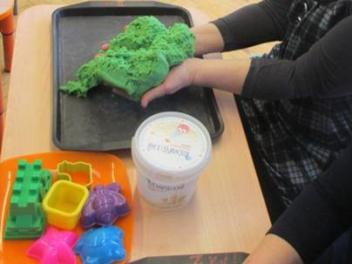 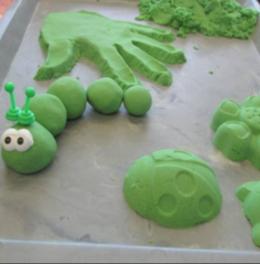 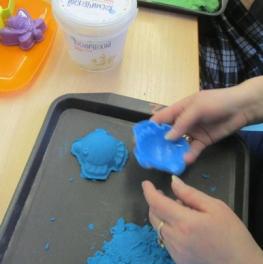 